Домашнее задание для 3 класса по сольфеджиоДля всех групп!Подготовка к контрольной работеПовторить все изученные тональности и их ключевые знаки: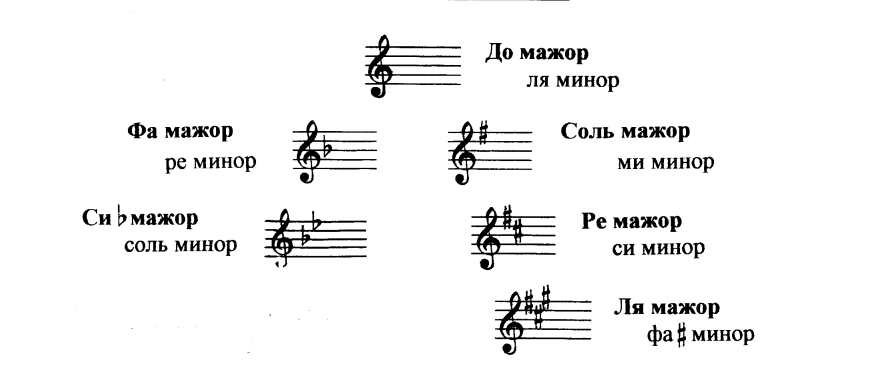 Повторить строение мажорной и минорной гаммы виды минора: 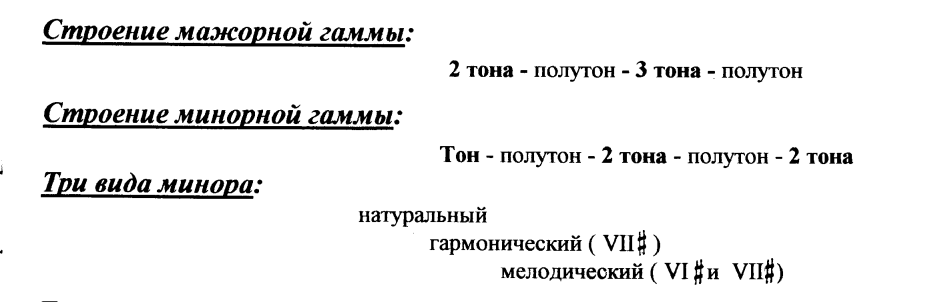 Повторить все интервалы, их тоновую величину:Ч1 = повторение звукаМ2 = 0,5 тонаБ2 = 1 тонМ3 = 1,5 тонаБ3 = 2 тонаЧ4 = 2,5 тонаЧ5 = 3,5 тонаМ6 = 4 тонаБ6 = 4,5 тонаМ7 = 5 тоновБ7 = 5,5 тоновЧ8 = повторение звука через октавуЗапомнить!Интервалы делятся на совершенные консонансы (ч1, ч4, ч5, ч8), несовершенные консонансы (б3 и м3, б6 и м6), диссонансы (б2 и м2, б7 и м7).Самостоятельно вспомнить и повторить, что такое: интервал, трезвучие, аккорд, опевание, разрешение, параллельные тональности.